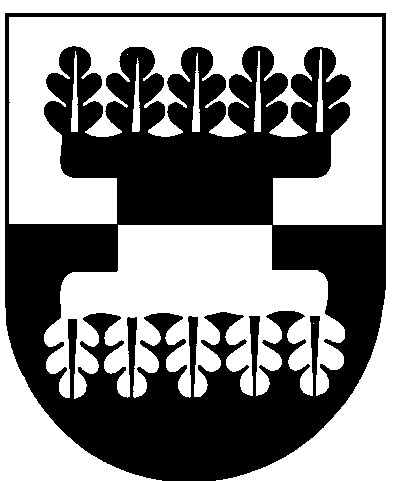 ŠILALĖS RAJONO SAVIVALDYBĖS ADMINISTRACIJOSDIREKTORIUSĮSAKYMAS  DĖL ŠILALĖS RAJONO SAVIVALDYBĖS MOKYKLŲ VADOVŲ, JŲ PAVADUOTOJŲ UGDYMUI, UGDYMĄ ORGANIZUOJANČIŲ SKYRIŲ VEDĖJŲ ATESTACIJOS KOMISIJOS DARBO REGLAMENTO IR 2017 METŲ ATESTACIJOS GRAFIKO TVIRTINIMO2017 m. vasario 13 d. Nr. DĮV-204Šilalė             Vadovaudamasis Lietuvos Respublikos vietos savivaldos įstatymo 18 straipsnio 1 dalimi, 29 straipsnio 8 dalies 2 punktu, Lietuvos Respublikos švietimo įstatymo 58 straipsnio 2 dalies 5 punktu, Valstybinių(išskyrus aukštąsias mokyklas) ir savivaldybių mokyklų vadovų, jų pavaduotojų ugdymui, ugdymą organizuojančių skyrių vedėjų atestacijos nuostatų, patvirtintų Lietuvos Respublikos švietimo ir mokslo ministro 2005 m. liepos 21 d. įsakymu Nr. ISAK-1521 „Dėl Valstybinių (išskyrus aukštąsias mokyklas) ir savivaldybių mokyklų vadovų, jų pavaduotojų ugdymui, ugdymą organizuojančių skyrių vedėjų atestacijos nuostatų patvirtinimo“, 14 punktu, 16.1 papunkčiu, atsižvelgdamas į Šilalės rajono savivaldybės mokyklų vadovų, jų pavaduotojų ugdymui, ugdymą organizuojančių skyrių vedėjų atestacijos komisijos 2017 m. sausio 27 d. posėdžio protokolo Nr. Š14-1 nutarimą:              1. T v i r t i n u pridedamus:              1.1. Šilalės rajono savivaldybės mokyklų vadovų, jų pavaduotojų ugdymui, ugdymą organizuojančių skyrių vedėjų atestacijos komisijos darbo reglamentą;               1.2. Šilalės rajono savivaldybės mokyklų vadovų, jų pavaduotojų ugdymui, ugdymą organizuojančių skyrių vedėjų 2017 metų atestacijos grafiką;               1.3. Šilalės rajono savivaldybės mokyklų vadovų, jų pavaduotojų ugdymui, ugdymą organizuojančių skyrių vedėjų 2017 metų atestacijos komisijos posėdžių grafiką.              2. P r i p a ž į s t u netekusiu galios 2015 m. kovo 6 d. Šilalės rajono savivaldybės administracijos direktoriaus įsakymą Nr. DĮV-326 „Dėl Šilalės rajono savivaldybės mokyklų vadovų, jų pavaduotojų ugdymui, ugdymą organizuojančių skyrių vedėjų atestacijos komisijos darbo reglamento ir 2015 metų atestacijos grafiko tvirtinimo“.               3. P a v e d u paskelbti šį įsakymą Šilalės rajono savivaldybės interneto svetainėje www.silale.lt                 Šis įsakymas gali būti skundžiamas Lietuvos Respublikos administracinių bylų teisenos įstatymo nustatyta tvarka.Direktorius                                                                                                          Raimundas Vaitiekus                                                                                                                                                                                                                                              Parengė Švietimo,  kultūros ir sporto skyriaus vyr. specialistė   O. Aurylienė2017-01-31  SUDERINTASUDERINTASUDERINTATeisės ir viešosios tvarkos skyriaus kalbos tvarkytojaŠvietimo, kultūros ir sporto skyriaus vedėjaTeisės ir viešosios tvarkos skyriaus vyr. specialistėAldona ŠpečkauskienėRasa KuzminskaitėRegina Kvederienė2017-02-2017-02-2017-02-